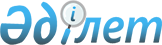 О внесении изменений и дополнений в приказ Министра энергетики Республики Казахстан от 28 ноября 2017 года № 416 "Об утверждении Правил допуска на рассмотрение, рассмотрения и отбора инвестиционных программ модернизации, расширения, реконструкции и (или) обновления, заключения инвестиционных соглашений на модернизацию, расширение, реконструкцию и (или) обновление, соответствующего заключения договоров о покупке услуги по поддержанию готовности электрической мощности и установления для данных договоров индивидуальных тарифов на услугу по поддержанию готовности электрической мощности, объемов и сроков покупки услуги по поддержанию готовности электрической мощности"Приказ Министра энергетики Республики Казахстан от 26 июля 2019 года № 263. Зарегистрирован в Министерстве юстиции Республики Казахстан 29 июля 2019 года № 19110
      ПРИКАЗЫВАЮ:
      1. Внести в приказ Министра энергетики Республики Казахстан от 28 ноября 2017 года № 416 "Об утверждении Правил допуска на рассмотрение, рассмотрения и отбора инвестиционных программ модернизации, расширения, реконструкции и (или) обновления, заключения инвестиционных соглашений на модернизацию, расширение, реконструкцию и (или) обновление, соответствующего заключения договоров о покупке услуги по поддержанию готовности электрической мощности и установления для данных договоров индивидуальных тарифов на услугу по поддержанию готовности электрической мощности, объемов и сроков покупки услуги по поддержанию готовности электрической мощности" (зарегистрирован в Реестре государственной регистрации нормативных правовых актов за № 16098, опубликован 9 января 2018 года в Эталонном контрольном банке нормативных правовых актов Республики Казахстан) следующие изменения и дополнения:
      в Правилах допуска на рассмотрение, рассмотрения и отбора инвестиционных программ модернизации, расширения, реконструкции и (или) обновления, заключения инвестиционных соглашений на модернизацию, расширение, реконструкцию и (или) обновление, соответствующего заключения договоров о покупке услуги по поддержанию готовности электрической мощности и установления для данных договоров индивидуальных тарифов на услугу по поддержанию готовности электрической мощности, объемов и сроков покупки услуги по поддержанию готовности электрической мощности, утвержденных указанным приказом:
      заголовок главы 4 изложить в следующей редакции:
      "Глава 4. Порядок заключения индивидуальных инвестиционных соглашений на модернизацию, реконструкцию, расширение и (или) обновление, индивидуальных инвестиционных соглашений по введенным в эксплуатацию электростанциям";
      в главе 4: 
      заголовок параграфа 2 изложить в следующей редакции:
      "Параграф 2. Заключение индивидуальных инвестиционных соглашений на модернизацию, реконструкцию, расширение и (или) обновление в упрощенном порядке";
      пункты 16, 17, 18, 19 и 20 изложить в следующей редакции:
      "16. Энергопроизводящие организации, заключившие с уполномоченным органом соглашения и реализовавшие масштабные инвестиционные программы с 2009 по 2015 годы в период действия программы предельных тарифов на электроэнергию, источником затрат которых, помимо инвестиционной составляющей предельного тарифа, явились значительное дополнительное внешнее финансирование (кредиты, займы), а также кредиты (займы), иные деньги, полученные для целей рефинансирования и погашения основного долга ранее привлеченных обязательств по проектам, включенным в программы развития, утвержденные местными исполнительными органами, заключают с уполномоченным органом индивидуальные инвестиционные соглашения на модернизацию, расширение, реконструкцию и (или) обновление в упрощенном порядке.
      17. Упрощенный порядок заключения индивидуальных инвестиционных соглашений на модернизацию, расширение, реконструкцию и (или) обновление подразумевает заключение данных соглашений без направления на рассмотрение в уполномоченный орган инвестиционных программ и прохождения процедур допуска и отбора, при условии предоставления соответствующими энергопроизводящими организациями до 1 апреля 2018 года в уполномоченный орган следующих материалов и информации:
      1) акта (актов) ввода в эксплуатацию объекта (объектов), на приобретение (осуществление) которого (которых) в период с 2009 по 2015 годы привлекалось дополнительное внешнее финансирование (кредиты, займы);
      2) документов, подтверждающих наличие займов, не погашенных по состоянию на 1 января 2018 года;
      3) необходимую для заключения соответствующего индивидуального инвестиционного соглашения на модернизацию, расширение, реконструкцию и (или) обновление информацию о займах и объектах, указанных в подпункте 1) части первой настоящего пункта.
      Упрощенный порядок заключения индивидуальных инвестиционных соглашений на модернизацию, расширение, реконструкцию и (или) обновление для энергопроизводящих организаций, привлекших кредиты (займы), иные деньги, полученные для целей рефинансирования и погашения основного долга ранее привлеченных обязательств по проектам, включенным в программы развития, утвержденные местными исполнительными органами, подразумевает заключение данных соглашений без направления на рассмотрение в уполномоченный орган инвестиционных программ и прохождения процедур допуска и отбора, при условии предоставления соответствующими энергопроизводящими организациями до 1 сентября 2019 года в уполномоченный орган следующих материалов и информации:
      1) акта (актов) ввода в период с 2009 по 2015 годы в эксплуатацию объекта (объектов) энергопроизводящих организаций, привлекших кредиты (займы), иные деньги, полученные для целей рефинансирования и погашения основного долга ранее привлеченных обязательств по проектам, включенным в программы развития, утвержденные местными исполнительными органами;
      2) документов, подтверждающих наличие займов, не погашенных по состоянию на дату предоставления информации в уполномоченный орган;
      3) необходимую для заключения соответствующего индивидуального инвестиционного соглашения на модернизацию, расширение, реконструкцию и (или) обновление информацию о займах и объектах, указанных в подпункте 1) части второй настоящего пункта.
      18. Список энергопроизводящих организаций, заключающих индивидуальные инвестиционные соглашения на модернизацию, расширение, реконструкцию и (или) обновление в упрощенном порядке, уполномоченный орган публикует на своем интернет-ресурсе в срок не позднее сорока календарных дней с даты предоставления в уполномоченный орган материалов и информации, указанных в части второй пункта 17 настоящих Правил.
      19. Энергопроизводящие организации, включенные в список, опубликованный на интернет-ресурсе уполномоченного органа в соответствии с пунктом 18 настоящих Правил, подписывают с уполномоченным органом индивидуальные инвестиционные соглашения на модернизацию, расширение, реконструкцию и (или) обновление по форме согласно приложению 4 к настоящим Правилам в течение тридцати календарных дней со дня указанной публикации.
      20. Установленные в индивидуальных инвестиционных соглашениях на модернизацию, расширение, реконструкцию и (или) обновление индивидуальные тарифы, объемы услуги и сроки покупки услуги не подлежат корректировке в сторону увеличения.";
      дополнить параграфом 3 следующего содержания:
      "Параграф 3. Заключение индивидуальных инвестиционных соглашений по введенным в эксплуатацию электростанциям в упрощенном порядке.
      20-1. Энергопроизводящие организации, электростанции которых введены в эксплуатацию с 2009 по 2015 годы, на строительство которых привлечены заемное финансирование (кредиты, займы) до 2015 года, а также кредиты (займы), иные деньги, полученные для целей рефинансирования и погашения основного долга ранее привлеченных обязательств с целевым назначением финансирования строительства электростанции, и заключившие с уполномоченным органом и государственным органом, осуществляющим руководство в сферах естественных монополий, инвестиционные договоры, заключают с уполномоченным органом индивидуальные инвестиционные соглашения по введенным в эксплуатацию электростанциям в упрощенном порядке.
      20-2. Упрощенный порядок заключения индивидуальных инвестиционных соглашений по введенным в эксплуатацию электростанциям подразумевает заключение данных соглашений без направления на рассмотрение в уполномоченный орган инвестиционных программ и прохождения процедур допуска и отбора, при условии предоставления энергопроизводящими организациями до 1 сентября 2019 года в уполномоченный орган следующих материалов и информации:
      1) акта (актов) ввода в эксплуатацию объекта (объектов), на строительство которого (которых) привлекались указанные в пункте 20-1 настоящих Правил кредиты, займы, иные деньги (далее - займы);
      2) документов, подтверждающих наличие займов, не погашенных на дату предоставления информации в уполномоченный орган;
      3) необходимую для заключения соответствующего индивидуального инвестиционного соглашения по введенной в эксплуатацию электростанций информацию о займах и объектах, указанных в подпункте 1) настоящего пункта.
      20-3. Список энергопроизводящих организаций, заключающих индивидуальные инвестиционные соглашения по введенным в эксплуатацию электростанциям в упрощенном порядке, уполномоченный орган публикует на своем интернет-ресурсев срок не позднее сорока календарных дней с даты предоставления в уполномоченный орган материалов и информации, указанных в пункте 20-2 настоящих Правил.
      20-4. Энергопроизводящие организации, включенные в список, опубликованный на интернет-ресурсе уполномоченного органа в соответствии с пунктом 20-3 настоящих Правил, подписывают с уполномоченным органом индивидуальные инвестиционные соглашения по введенным в эксплуатацию электростанциям по форме согласно приложению 4 к настоящим Правилам в течение тридцати календарных дней со дня указанной публикации.
      20-5. Установленные в индивидуальных инвестиционных соглашениях по введенным в эксплуатацию электростанциям индивидуальные тарифы, объемы услуги и сроки покупки услуги не подлежат корректировке в сторону увеличения.";
      пункты 21, 22 и 23 изложить в следующей редакции:
      "21. В соответствии с частью первой пункта 7 статьи 15-4 Закона после заключения уполномоченным органом Соглашения с действующей энергопроизводящей организацией единый закупщик заключает договор о покупке услуги по поддержанию готовности электрической мощности с данной энергопроизводящей организацией по индивидуальному тарифу в объеме и на сроки, которые установлены уполномоченным органом.
      После заключения уполномоченным органом индивидуального инвестиционного соглашения на модернизацию, расширение, реконструкцию и (или) обновление, индивидуального инвестиционного соглашения по введенным в эксплуатацию электростанциям в упрощенном порядке с действующей энергопроизводящей организацией единый закупщик заключает договор о покупке услуги по поддержанию готовности электрической мощности с данной энергопроизводящей организацией по индивидуальному тарифу в объеме и на сроки, которые установлены уполномоченным органом.
      22. Заключение договора о покупке услуги по поддержанию готовности электрической мощности осуществляется в течение девяноста календарных дней со дня подписания соответствующего Соглашения, индивидуального инвестиционного соглашения на модернизацию, расширение, реконструкцию и (или) обновление, индивидуального инвестиционного соглашения по введенным в эксплуатацию электростанциям.
      23. Индивидуальные тарифы, объемы услуги и сроки покупки услуги для договора о покупке услуги по поддержанию готовности электрической мощности устанавливаются уполномоченным органом согласно соответствующему Соглашению, индивидуальному инвестиционному соглашению на модернизацию, расширение, реконструкцию и (или) обновление, индивидуальному инвестиционному соглашению по введенным в эксплуатацию электростанциям.";
      приложение 4 изложить в новой редакции согласно приложению к настоящему приказу. 
      2. Департаменту реализации государственной политики в области электроэнергетики Министерства энергетики Республики Казахстан в установленном законодательством Республики Казахстан порядке обеспечить:
      1) государственную регистрацию настоящего приказа в Министерстве юстиции Республики Казахстан;
      2) в течение десяти календарных дней со дня государственной регистрации настоящего приказа направление его на казахском и русском языках в Республиканское государственное предприятие на праве хозяйственного ведения "Институт законодательства и правовой информации Министерства юстиции Республики Казахстан для официального опубликования и включения в Эталонный контрольный банк нормативных правовых актов Республики Казахстан;
      3) размещение настоящего приказа на интернет-ресурсе Министерства энергетики Республики Казахстан;
      4) в течение десяти рабочих дней после государственной регистрации настоящего приказа в Министерстве юстиции Республики Казахстан предоставление в Департамент юридической службы Министерства энергетики Республики Казахстан сведений об исполнении мероприятий, предусмотренных подпунктами 1), 2) и 3) настоящего пункта.
      3. Контроль за исполнением настоящего приказа возложить на курирующего вице-министра энергетики Республики Казахстан. 
      4. Настоящий приказ вводится в действие по истечении десяти календарных дней после дня его первого официального опубликования.        Инвестиционное соглашение на модернизацию, реконструкцию, расширение и
             (или) обновление/ Индивидуальное инвестиционное соглашение на
             модернизацию, реконструкцию, расширение и (или) обновление/
             Индивидуальное инвестиционное соглашение по введенной в
                         эксплуатацию электростанции
      __________________________                         "____" ____ 20 ___ г. 
       (город подписания)                                     (дата заключения)
_________________________________________________________________, 
             (название государственного органа)
в лице ___________________________________________________________, 
             (должность, Ф.И.О. уполномоченного лица)
действующего на основании ________________________________________,
                               (положения или приказа)
именуемый в дальнейшем "уполномоченный орган", и (наименование
энергопроизводящей организации)
в лице ___________________________________________________________,
             (должность, Ф.И.О. уполномоченного лица) 
действующего на основании ________________________________________,
                               (устава или доверенности)
      именуемый в дальнейшем "Энергопроизводящая организация", с другой стороны, в дальнейшем совместно именуемые "Сторонами", в соответствии с Законом Республики Казахстан от 9 июля 2004 года "Об электроэнергетике" (далее - Закон) заключили настоящее инвестиционное соглашение на модернизацию, реконструкцию, расширение и (или) обновление/индивидуальное инвестиционное соглашение на модернизацию, реконструкцию, расширение и (или) обновление/индивидуальное инвестиционное соглашение по введенной в эксплуатацию электростанции (далее - Соглашение).
      1. В Соглашении используются следующие понятия:
      1) Займы:
      значительное дополнительное внешнее финансирование (кредиты, займы), а также кредиты (займы), иные деньги, полученные для целей рефинансирования и погашения основного долга ранее привлеченных обязательств по проектам, включенным в программы развития, утвержденные местными исполнительными органами, помимо инвестиционной составляющей предельного тарифа, привлеченные энергопроизводящей организацией в рамках соглашений с уполномоченным органом для реализации масштабных инвестиционных программ в период действия программы предельных тарифов на электроэнергию с 2009 по 2015 годы;
      заемное финансирование (кредиты, займы), привлеченное до 2015 года на строительство электростанции, введенной в эксплуатацию с 2009 по 2015 год, а также кредиты (займы), иные деньги, полученные для целей рефинансирования и погашения основного долга ранее привлеченных обязательств с целевым назначением финансирования строительства электростанции энергопроизводящей организации, заключившей с уполномоченным органом и государственным органом, осуществляющим руководство в сферах естественных монополий, инвестиционные договоры;
      2) Объекты - объекты, на приобретение (осуществление) которых привлекались Займы.
      2. Соглашение предусматривает обязательства и права Сторон Соглашения по реализации мероприятий инвестиционной (инвестиционных) программы (программ) модернизации, расширения, реконструкции и (или) обновления.
      3. Энергопроизводящая организация обязуется:
      1) реализовать мероприятия инвестиционной (инвестиционных) программы (программ) модернизации, расширения, реконструкции и (или) обновления, в соответствии с приложением 1 к настоящему Соглашению;
      2) ежегодно не позднее 31 марта года, следующего за отчетным, представлять в уполномоченный орган отчет о достижении показателей (индикаторов), указанных в приложении 2 к настоящему Соглашению, подтвержденный независимой энергетической экспертизой.
      Требование пункта 3 настоящего Соглашения не распространяются на энергопроизводящие организации, на которых распространяется действие пунктов 9 и 9-1 статьи 15-4 Закона. При этом, приложения 1 и 2 к настоящему Соглашению не заполняются.
      4. Энергопроизводящая организация вправе:
      1) получать оплату услуги по поддержанию готовности электрической мощности в соответствии с Законом и настоящим Соглашением;
      2) осуществлять иные права в соответствии с законодательством Республики Казахстан и Соглашением.
      5. Уполномоченный орган обязан:
      1) в случае заключения инвестиционного соглашения на модернизацию, реконструкцию, расширение и (или) обновление, установить, в соответствии с приложением 3 к настоящему Соглашению:
      индивидуальный тариф на услугу по поддержанию готовности электрической мощности по годам, представленный соответствующими данным годам средневзвешенными значениями индивидуальных тарифов включенных в Соглашение инвестиционных программ;
      объем услуги по поддержанию готовности электрической мощностипо годам, представленный соответствующими данным годам суммами объемов услуги по всем включенным в Соглашение инвестиционным программам;
      срок покупки услуги по поддержанию готовности электрической мощности, представленный наибольшим из сроков покупки услуги включенных в Соглашение инвестиционных программ;
      2) в случае заключения индивидуального инвестиционного соглашения на модернизацию, реконструкцию, расширение и (или) обновление/индивидуального инвестиционного соглашения по введенной в эксплуатацию электростанции, установить, в соответствии с приложением 3 к настоящему Соглашению:
      индивидуальный тариф на услугу по поддержанию готовности электрической мощности по годам, рассчитываемый исходя из необходимости покрытия годовых выплат основного долга по непогашенным Займам начиная с 1 января 2019 года;
      индивидуальный тариф на услугу по поддержанию готовности электрической мощности по годам /индивидуальный тариф на услугу по поддержанию готовности электрической мощности по введенным в эксплуатацию электростанции по годам, рассчитываемый исходя из необходимости покрытия годовых выплат основного долга по непогашенным Займам, полученные для целей рефинансирования начиная с 1 января 2020 года;
      объем услуги по поддержанию готовности электрической мощности по годам, равный располагаемой электрической мощности Объектов. При этом, если Объекты включают в себя только основное генерирующее оборудование либо, помимо основного генерирующего оборудования, включают в себя также иные объекты технологического процесса производства электроэнергии и (или) тепла, то объемом услуги для индивидуального Соглашения является располагаемая электрическая мощность, соответствующая данному основному генерирующему оборудованию. В случае, если Объекты не включают в себя основное генерирующее оборудование, то объемом услуги для индивидуального Соглашения является полная располагаемая электрическая мощность действующих (существующих) электрических станций, на которых были введены в эксплуатацию Объекты;
      срок покупки услуги по поддержанию готовности электрической мощности, определяемый длительностью, начиная с 1 января 2019 года, оставшегося срока погашения основного долга по непогашенным Займам энергопроизводящей организации;
      срок покупки услуги по поддержанию готовности электрической мощности, определяемый длительностью, начиная с 1 января 2020 года, оставшегося срока погашения основного долга по непогашенным Займам, полученные для целей рефинансирования, энергопроизводящей организации;
      3) установить для настоящего Соглашения на каждый год целевые индикаторы по следующим показателям: удельные расходы условного топлива на отпуск электрической и (или) тепловой энергии; располагаемая электрическая мощность; срок службы основного генерирующего оборудования; степень износа основного генерирующего оборудования; экологические показатели.
      Требования подпункта 3) настоящего пункта не распространяются на энергопроизводящие организации, на которых распространяется действие пунктов 9 и 9-1 статьи 15-4 Закона.
      6. Уполномоченный орган вправе:
      1) запрашивать и получать от энергопроизводящей организации информацию и документы, подтверждающие выполнение принятых обязательств по данному Соглашению;
      2) расторгнуть данное соглашение либо изменить индивидуальный тариф на услугу по поддержанию готовности электрической мощности, объем и сроки покупки услуги по поддержанию готовности электрической мощности с уведомлением системного оператора, в случае недостижения установленных в Соглашении целевых индикаторов, а также нарушения сроков реализации мероприятий инвестиционной (инвестиционных) программы (программ) модернизации, расширения, реконструкции и (или) обновления, указанных в приложении 1 к настоящему Соглашению;
      3) осуществлять иные права в соответствии с законодательством Республики Казахстан и Соглашением.
      7. По всем неурегулированным Соглашением вопросам Стороны руководствуются законодательством Республики Казахстан в сфере электроэнергетики и гражданским законодательством.
      8. Споры и разногласия по Соглашению разрешаются путем переговоров. В случае невозможности урегулирования споров путем переговоров такие споры решаются в судебном порядке.
      9. Положениям Соглашения, информации, полученной или приобретенной какой-либо Стороной в процессе выполнения Соглашения, по решению Сторон придается конфиденциальный характер.
      10. Конфиденциальная информация не передается одной из сторон третьим лицам без согласия другой Стороны, за исключением случаев:
      1) представления информации на запросы судебных или правоохранительных органов в порядке, предусмотренном законодательством Республики Казахстан;
      2) когда информация предоставляется государственным органам, которые правомочны получать финансовую и иную отчетность в соответствии с законодательством Республики Казахстан.
      11. Датой вступления Соглашения в силу будет являться дата его подписания.
      12. Соглашение заключено сроком на ________ (___) лет.
      13. Стороны по обоюдному согласию вносят изменения и дополнения в Соглашение путем заключения дополнительных соглашений в письменной форме.
      14. Все дополнительные соглашения подписываются полномочными представителями Сторон.
      15. Любая переписка по Соглашению направляется по следующим адресам: Уполномоченный орган
      _____________________________________
      Энергопроизводящая организация
      _____________________________________
      16. Соглашение прекращает действие в случаях:
      1) истечения срока действия;
      2) расторжения;
      3) решения суда;
      4) в иных случаях, предусмотренных законодательством Республики Казахстан в сфере электроэнергетики, гражданским законодательством и Соглашением.
      17. Изменение юридического статуса либо организационно-правовой формы Сторон не прекращает действия Соглашения, и все права и обязанности переходят к соответствующим правопреемникам, за исключением случаев, когда Соглашение расторгается, изменяется по обоюдному согласию Сторон, либо нормы права требуют его переоформления. При этом Стороны информируют друг друга об изменении правового статуса, места расположения и иных реквизитов в 3-х дневный срок в письменной форме со дня наступления данных событий.
      18. Соглашение составлено на государственном и русском языках в двух подлинных экземплярах, для каждой из Сторон и имеющих равную юридическую силу.
      19. Ответственность энергопроизводящей организации:
      Энергопроизводящая организация в случае неисполнения или ненадлежащего исполнения обязательств по Соглашению несет ответственность в соответствии с законодательством Республики Казахстан в сфере электроэнергетики. Инвестиционные программы модернизации, расширения, реконструкции и (или) обновления (каждая инвестиционная программа оформляется отдельно в соответствии с нижеприведенным форматом) Инвестиционная программа № ___ (указать порядковый номер, начиная с единицы).
      1. Наименование электрической станции (указать наименование), которую охватывают мероприятия, реализация которых планируется в рамках инвестиционной программы.
      2. Общая информация о мероприятиях, реализация которых планируется в рамках инвестиционной программы*.
      Примечание:
      * - числовые значения параметров таблицы отражаются с точностью до десятых.
      3. Информация о параметрах работы электрической станции (указать наименование) до и после реализации инвестиционной программы*.
      Примечание:
      * - числовые значения параметров таблицы отражаются с точностью до десятых;
      ** - в номинальном режиме работы электростанции.
      4. Информация о возврате инвестиционных вложений в электрическую станцию (указать наименование) в рамках инвестиционной программы*.
      Примечание:
      * - числовые значения параметров таблицы отражаются с точностью до десятых.
      5. Документы и материалы по инвестиционной программе:
      1) Инвестиционная программа с подтверждающими материалами;
      2) Результаты независимых технического и финансового аудитов с подтверждающими материалами. Показатели и соответствующие целевые индикаторы Инвестиционного соглашения на модернизацию, реконструкцию, расширение и (или) обновление/ Индивидуального инвестиционного соглашение на модернизацию, реконструкцию, расширение и (или) обновление (заполняется для каждой электрической станции отдельно)
Наименование электрической станции (указать наименование)*
      Примечание:
      * - числовые значения параметров таблицы отражаются с точностью до десятых.
      ** - целевые индикаторы по данным показателям должны быть выставлены с учетом требований экологического законодательства Республики Казахстан. Индивидуальный тариф на услугу по поддержанию готовности электрической мощности, объем и срок покупки услуги по поддержанию готовности электрической мощности по Инвестиционному соглашению на модернизацию, реконструкцию, расширение и (или) обновление/ Индивидуальному инвестиционному соглашению на модернизацию, реконструкцию, расширение и (или) обновление/ Индивидуальному инвестиционному соглашению по введенной в эксплуатацию электростанции *
      Примечание:
      * - числовые значения параметров таблицы отражаются с точностью до десятых.".
					© 2012. РГП на ПХВ «Институт законодательства и правовой информации Республики Казахстан» Министерства юстиции Республики Казахстан
				
      Министр энергетики
Республики Казахстан
Приложение к приказу
Министра энергетики
Республики Казахстан
от 26 июля 2019 года № 263Приложение 4
к Правилам допуска на рассмотрение,
рассмотрения и отбора инвестиционных
программ модернизации, расширения,
реконструкции и (или) обновления, заключения
инвестиционных соглашений на модернизацию,
расширение, реконструкцию и (или) обновление,
соответствующего заключения договоров о
покупке услуги по поддержанию готовности
электрической мощности и установления для
данных договоров индивидуальных тарифов на
услугу по поддержанию готовности
электрической мощности, объемов и сроков
покупки услуги по поддержанию готовности
электрической мощности.Форма
Уполномоченный орган:
Энергопроизводящая организация:
________________________
______________________________
________________________
______________________________Приложение 1
к Форме инвестиционного соглашения
на модернизацию, реконструкцию,
расширение и (или) обновление/
индивидуального инвестиционного
соглашения на модернизацию,
реконструкцию, расширение
и (или) обновление.Форма
№
Наименование мероприятия
Дата начала мероприятия (месяц, год)
Дата завершения мероприятия (месяц, год)
Стоимость, (млн. тенге)
Технические параметры вводимого основного генерирующего оборудования
Технические параметры вводимого основного генерирующего оборудования
№
Наименование мероприятия
Дата начала мероприятия (месяц, год)
Дата завершения мероприятия (месяц, год)
Стоимость, (млн. тенге)
Установленная электрическая мощность, (МВт)
Установленная тепловая мощность, (Гкал/ч)
1
2
3
4
5
6
7
Замена действующего основного генерирующего оборудования действующей (существующей) электрической станции
Замена действующего основного генерирующего оборудования действующей (существующей) электрической станции
Замена действующего основного генерирующего оборудования действующей (существующей) электрической станции
Замена действующего основного генерирующего оборудования действующей (существующей) электрической станции
Замена действующего основного генерирующего оборудования действующей (существующей) электрической станции
Замена действующего основного генерирующего оборудования действующей (существующей) электрической станции
Замена действующего основного генерирующего оборудования действующей (существующей) электрической станции
1.
2.
…
Восстановление ранее выведенного из эксплуатации основного генерирующего оборудования действующей (существующей) электрической станции
Восстановление ранее выведенного из эксплуатации основного генерирующего оборудования действующей (существующей) электрической станции
Восстановление ранее выведенного из эксплуатации основного генерирующего оборудования действующей (существующей) электрической станции
Восстановление ранее выведенного из эксплуатации основного генерирующего оборудования действующей (существующей) электрической станции
Восстановление ранее выведенного из эксплуатации основного генерирующего оборудования действующей (существующей) электрической станции
Восстановление ранее выведенного из эксплуатации основного генерирующего оборудования действующей (существующей) электрической станции
Восстановление ранее выведенного из эксплуатации основного генерирующего оборудования действующей (существующей) электрической станции
1.
2.
…
Введение дополнительного основного генерирующего оборудования на действующей (существующей) электрической станции (расширение)
Введение дополнительного основного генерирующего оборудования на действующей (существующей) электрической станции (расширение)
Введение дополнительного основного генерирующего оборудования на действующей (существующей) электрической станции (расширение)
Введение дополнительного основного генерирующего оборудования на действующей (существующей) электрической станции (расширение)
Введение дополнительного основного генерирующего оборудования на действующей (существующей) электрической станции (расширение)
Введение дополнительного основного генерирующего оборудования на действующей (существующей) электрической станции (расширение)
Введение дополнительного основного генерирующего оборудования на действующей (существующей) электрической станции (расширение)
1.
2.
…
№
Установленная мощность,
Установленная мощность,
Среднегодовая располагаемая мощность,
Среднегодовая располагаемая мощность,
Удельный расход условного топлива на отпуск**
Удельный расход условного топлива на отпуск**
№
Электрическая (МВт)
Тепловая (Гкал/ч)
Электрическая (МВт)
Тепловая (Гкал/ч)
Электрической энергии (г.у.т./кВтч)
Тепловой энергии (кг.у.т./Гкал)
1
2
3
4
5
6
7
До реализации инвестиционной программы
До реализации инвестиционной программы
До реализации инвестиционной программы
До реализации инвестиционной программы
До реализации инвестиционной программы
До реализации инвестиционной программы
До реализации инвестиционной программы
1.
После реализации инвестиционной программы
После реализации инвестиционной программы
После реализации инвестиционной программы
После реализации инвестиционной программы
После реализации инвестиционной программы
После реализации инвестиционной программы
После реализации инвестиционной программы
2.
№
Индивидуальный тариф на услугу по поддержанию готовности электрической мощности, тыс.тенге/(МВт*мес)
Объем услуги по поддержанию готовности электрической мощности, МВт
Срок покупки услуги по поддержанию готовности электрической мощности, год
Уровень необходимого ежегодного возврата, тыс.тенге/год
1
2
3
4
5
1.Приложение 2
к Форме инвестиционного соглашения на
модернизацию, реконструкцию, расширение и
(или) обновление/ индивидуального
инвестиционного соглашение на модернизацию,
реконструкцию, расширение
и (или) обновление
№
Период (год)
Показатели
Показатели
Показатели
Показатели
Показатели
Показатели
Показатели
Среднее за период значение удельного расхода условного топлива на отпуск электрической энергии электрической станции (г.у.т./кВтч)
Среднее за период значение удельного расхода условного топлива на отпуск тепловой энергии электрической станции

(кг.у.т./Гкал)
Среднее за декабрь месяц периода значение располагаемой электрической мощности вводимого основного генерирующего оборудования (МВт
Срок службы введенного в эксплуатацию основного генерирующего оборудования (оставшийся по состоянию на конец периода) (год)
Среднее за период удельное значение выбросов оксидов азота электрической станции (мг/м3)**
Среднее за период удельное значение выбросов оксидов серы электрической станции (мг/м3)**
Среднее за период удельное значение выбросов твердых частиц электрической станции (мг/м3)**
1
2
3
4
5
6
7
8
9Приложение 3
к Форме инвестиционного соглашения
на модернизацию, реконструкцию,
расширение и (или) обновление/
индивидуального инвестиционного
соглашения на модернизацию,
реконструкцию, расширение и
(или) обновление
№
Период, год
Индивидуальный тариф на услугу по поддержанию готовности электрической мощности, тыс.тенге/(МВт*мес)
Объем услуги по поддержанию готовности электрической мощности, МВт
Срок покупки услуги по поддержанию готовности электрической мощности, год
1
2
3
4
5
1.
...
...